ใบกิจกรรม ส่งรับสัญญาณระยะไกลแบ่งกลุ่มออกเป็นกลุ่มละ 4 – 5 คน จากนั้นภายในกลุ่ม ให้แบ่งออกเป็น 2 กลุ่มย่อย โดยกลุ่มย่อยหนึ่งเป็นผู้ส่งสัญญาณ อีกกลุ่มย่อยหนึ่งเป็นผู้รับสัญญาณให้แต่ละกลุ่มออกออกแบบวิธีและทดสอบการส่งรับสัญญาณแอนะล็อกในช่วงระยะระหว่างหน้าห้องกับท้ายห้อง โดยให้ผู้ส่งสัญญาณพยายามสื่อสารให้ผู้รับสัญญาณวาดภาพให้เหมือนกับภาพที่ผู้ส่งมีมากที่สุด ภายใต้เงื่อนไขต่อไปนี้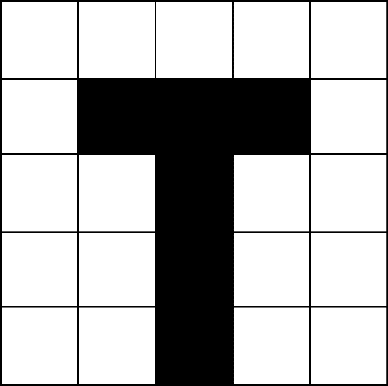 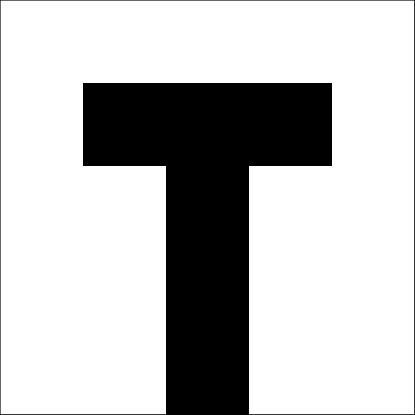 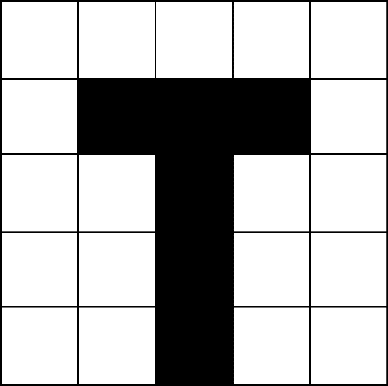 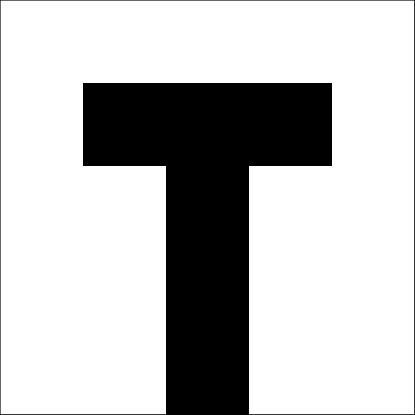 ผู้ส่งสัญญาณต้องไม่ให้ผู้รับสัญญาณเห็นภาพผู้ส่งสัญญาณใช้เสียงพูดแทนสัญญาณแอนะล็อกผู้ส่งสัญญาณใช้ภาพแบบแอนะล็อก ดังตัวอย่าง ไม่ใช้โทรศัพท์เคลื่อนที่ หรืออุปกรณ์อิเล็กทรอนิกส์ใด ๆ ผู้ส่งและผู้รับไม่ส่งวัตถุหรือสิ่งของใด ๆ ให้กัน ใช้เวลาในการส่งสัญญาณ 2 นาทีหลังการทดสอบ ให้แต่ละกลุ่มเริ่มส่งและรับสัญญาณพร้อมกัน จากนั้นให้แต่ละกลุ่มเปรียบเทียบภาพที่ผู้ส่งมีกับภาพที่ผู้รับวาดได้ อภิปรายร่วมกันภายในกลุ่มเกี่ยวกับผลและวิธีการ ทำซ้ำข้อ 2 – 3 แต่เปลี่ยนเป็นการส่งสัญญาณดิจิทัล โดยใช้ภาพแบบดิจิทัล ดังตัวอย่าง และห้ามใช้เสียงพูด แต่ให้ใช้เสียงจากส่วนอื่นของร่างกายหรืออุปกรณ์ที่ทำให้เกิดเสียง 2 แบบ เช่น ปรบมือกับดีดนิ้ว เสียงปากกาเคาะโต๊ะกับเคาะแก้ว อภิปรายภายในกลุ่มเพื่อเปรียบเทียบการสื่อสารด้วยสัญญาณแอนะล็อกกับสัญญาณดิจิทัลใบบันทึกกิจกรรมส่งรับสัญญาณระยะไกลบันทึกผลการอภิปราย................................................................................................................................................................................................................................................................................................................................................................................................................................................................................................................................................................................................................................................................................................................................................................................................................................................................................................................................................................................................................................................................................................................................................................................................................................................................................................................................................................................................................................................................................................................................................................................................................................................................คำถามท้ายกิจกรรม 7.1เมื่อเปรียบเทียบภาพวาดที่ได้จากการส่งสัญญาณแอนะล็อกกับภาพวาดที่ได้จากการส่งสัญญาณดิจิทัล ภาพใดเหมือนกับภาพต้นฉบับมากกว่า เพราะเหตุใด................................................................................................................................................................................................................................................................................................................................................................................................................................................................................................................................................................................................................................................................................................................................................................................................................................ถ้าขณะการส่งสัญญาณมีเสียงรบกวน การส่งสัญญาณแอนะล็อกหรือการส่งสัญญาณดิจิทัลที่จะมีโอกาสผิดพลาดมากกว่า เพราะเหตุใด................................................................................................................................................................................................................................................................................................................................................................................................................................................................................................................................................................................................................................................................................................................................................................................................................................ถ้าต้องการส่งสัญญาณดิจิทัลให้ผู้รับสัญญาณวาดภาพแบบแอนะล็อกได้เหมือนกับภาพต้นฉบับมากที่สุด ควรทำอย่างไร................................................................................................................................................................................................................................................................................................................................................................................................................................................................................................................................................................................................................................................................................................................................................................................................................................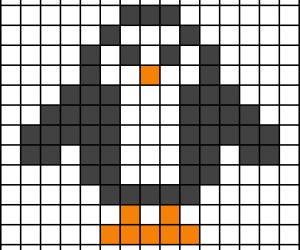 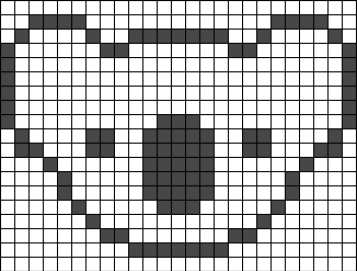 